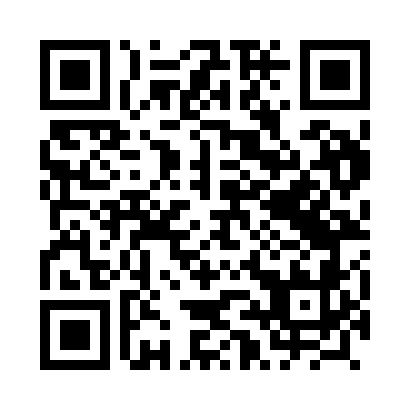 Prayer times for Kowaniec, PolandWed 1 May 2024 - Fri 31 May 2024High Latitude Method: Angle Based RulePrayer Calculation Method: Muslim World LeagueAsar Calculation Method: HanafiPrayer times provided by https://www.salahtimes.comDateDayFajrSunriseDhuhrAsrMaghribIsha1Wed3:005:1712:375:427:5810:052Thu2:575:1512:375:437:5910:083Fri2:545:1412:375:448:0110:104Sat2:515:1212:375:458:0210:135Sun2:485:1012:365:458:0410:166Mon2:455:0912:365:468:0510:187Tue2:425:0712:365:478:0610:218Wed2:395:0512:365:488:0810:249Thu2:365:0412:365:498:0910:2710Fri2:325:0212:365:508:1110:2911Sat2:295:0112:365:518:1210:3212Sun2:264:5912:365:528:1410:3513Mon2:234:5812:365:528:1510:3814Tue2:214:5712:365:538:1610:4115Wed2:204:5512:365:548:1810:4416Thu2:194:5412:365:558:1910:4517Fri2:194:5312:365:568:2110:4618Sat2:184:5112:365:568:2210:4619Sun2:184:5012:365:578:2310:4720Mon2:184:4912:365:588:2410:4721Tue2:174:4812:365:598:2610:4822Wed2:174:4712:375:598:2710:4923Thu2:164:4612:376:008:2810:4924Fri2:164:4512:376:018:2910:5025Sat2:164:4412:376:028:3110:5026Sun2:154:4312:376:028:3210:5127Mon2:154:4212:376:038:3310:5128Tue2:154:4112:376:048:3410:5229Wed2:144:4012:376:048:3510:5230Thu2:144:3912:376:058:3610:5331Fri2:144:3812:386:068:3710:54